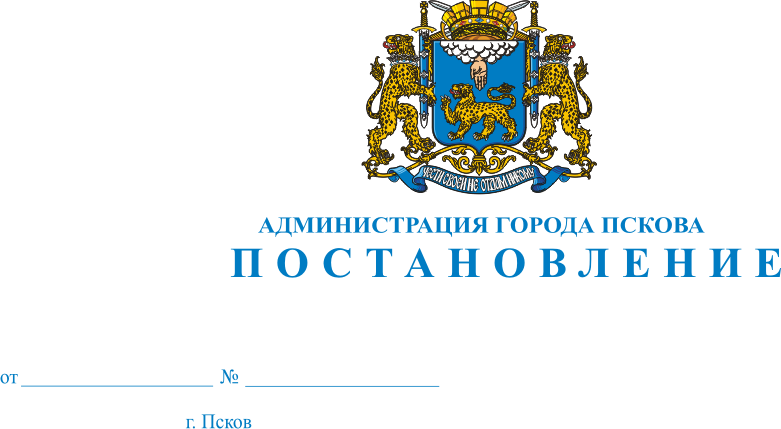 О внесении изменений в Постановление Администрации города Пскова от 18.09.2014 № 2314 «Об утверждении муниципальной программы «Содействие экономическому развитию, инвестиционной деятельности»В связи с завершением конкурсного отбора муниципальных образований Псковской области для предоставления субсидий из областного бюджета, в соответствии Приказом Государственного комитета Псковской области по экономическому развитию, промышленности и торговле от 04.07.2013 № 626 «О порядке проведения конкурсного отбора муниципальных образований Псковской области для предоставления субсидий из областного бюджета на реализацию мероприятий муниципальных программ развития малого и среднего предпринимательства» и Протоколом заседания конкурсной комиссии по отбору муниципальных образований Псковской области для предоставления субсидий из областного бюджета на реализацию мероприятий муниципальных программ развития малого и среднего предпринимательства от 31.08.2016 № 2, руководствуясь статьями 32 и 34 Устава муниципального образования «Город Псков», Администрация города ПсковаПОСТАНОВЛЯЕТ:1. Внести в Приложение к Постановлению Администрации города Пскова от 18.09.2014 № 2314 «Об утверждении муниципальной программы «Содействие экономическому развитию, инвестиционной деятельности» следующие изменения:1) в приложении 1 «Целевые индикаторы муниципальной программы» к муниципальной программе «Содействие экономическому развитию, инвестиционной деятельности» строки:«                                                                                                                     »изложить в следующей редакции:«                                                                                                                              »;2) в разделе II «Приоритеты муниципальной политики в сфере реализации подпрограммы, описание целей, задач подпрограммы, целевые индикаторы достижения целей и решения задач, основные ожидаемые конечные результаты подпрограммы» подпрограммы 1 «Содействие развитию малого и среднего предпринимательства города Пскова» муниципальной программы «Содействие экономическому развитию, инвестиционной деятельности» абзацы 9-15 изложить в следующей редакции:«1. Количество субъектов малого и среднего предпринимательства - получателей поддержки Администрации города Пскова (в соответствии с реестром субъектов малого и среднего предпринимательства - получателей поддержки Администрации города Пскова):2014 год - не менее 5;2015 год - не менее 12;2016 год – не менее 17;2017 - 2020 годы - не менее 13 ежегодно.2. Количество вновь созданных рабочих мест (включая вновь зарегистрированных индивидуальных предпринимателей):2015 год - не менее 13;2016 год – не менее 7;2017 - 2020 годы - не менее 3 ежегодно.».2. Настоящее Постановление вступает в силу с момента официального опубликования.3. Опубликовать настоящее Постановление в газете «Псковские Новости» и разместить на официальном сайте муниципального образования «Город Псков» в сети Интернет.4. Контроль за исполнением настоящего Постановления возложить на заместителя Главы Администрации города Пскова Иванову Т.Л.Глава Администрации города Пскова 				И.В. Калашников1.1Количество субъектов малого и среднего предпринимательства - получателей поддержки Администрации города Пскова (в соответствии с реестром субъектов малого и среднего предпринимательства - получателей поддержки Администрации города Пскова) (ежегодно), единицЕдиницане менее 5не менее 12не менее 15не менее 15не менее 15не менее 15не менее 151.2Количество вновь созданных рабочих мест (включая вновь зарегистрированных индивидуальных предпринимателей)Единицане менее 13не менее 5не менее 5не менее 5не менее 5не менее 51.1Количество субъектов малого и среднего предпринимательства - получателей поддержки Администрации города Пскова (в соответствии с реестром субъектов малого и среднего предпринимательства - получателей поддержки Администрации города Пскова) (ежегодно), единицЕдиницане менее 5не менее 12не менее 17не менее 13не менее 13не менее 13не менее 131.2Количество вновь созданных рабочих мест (включая вновь зарегистрированных индивидуальных предпринимателей)Единицане менее 13не менее 7не менее 3не менее 3не менее 3не менее 3